ПОСТАНОВЛЕНИЕ                           Главы муниципального образования                                          «Хатажукайское сельское поселение»От 19.01. 2024 года    № 2                                                                                     а. Пшичо« О конкурсной, комиссии муниципальногообразования «Хатажукайское сельское поселение»  Руководствуясь ст. 21 ФЗ-115 «О концессионных соглашениях» мною принято решение о проведении открытого конкурса на право заключения концессионного соглашения в отношении систем водоснабжения муниципального образования в целях координации, исполнения требований ст. 22 ч.1 п б, ст. 25 закона о концессии и процедуры проведения открытого конкурса и заключения концессионного соглашения ПОСТАНОВЛЯЮ:1.Утвердить персональный состав конкурсной комиссии. Согласно приложения № 1. Ведущему специалисту Лямовой З.Н.2.Разместить на официальном сайте муниципального образования и официальном сайте в информационно-телекоммуникационной сети «Интернет» персональный состав конкурсной комиссии Ведущему специалисту Лямовой З.Н.3. Дополнить к основным обязанностям конкурсной комиссии «Об особенностях организации деятельности конкурсной комиссии при проведения конкурса по заключению концессионных соглашений»4. Постановление вступает в силу с момента подписания.Глава муниципального образования«Хатажукайское сельское поселение»                                         Карашаев А.А.Приложение N 1 к постановлению главы муниципального «Хатажукайское сельское поселение» № 2 от 19.01.2024 годаПЕРСОНАЛЬНЫЙ СОСТАВ КОНКУРСНОЙ КОМИССИИМУНИЦИПАЛЬНОГО ОБРАЗОВАНИЯ  «ХАТАЖУКАЙСКОЕ  СЕЛЬСКОЕ  ПОСЕЛЕНИЕ» ПРИ ПРОВЕДЕНИИ ПРОЦЕДУРЫ ЗАКЛЮЧЕНИЯ КОНЦЕССИОННЫХ СОГЛАШЕНИЙ.Состав конкурсной комиссии:Председатель: Глава МО Карашаев Асхад АслановичСекретарь:Заместитель главы МО Калашаов Хазрет МеджидовичЧлены комиссии: Лямова Зурет Нальбиевна- ведущий специалист                               Хабиева Зулима Джафаровна-председатель СНД                               Пшизов Мурат Асланович –депутат СНДПриложение № 2 к постановлению главы муниципального «Хатажукайское сельское поселение» № 2 от 19.01.2024 года«Об особенностях организации деятельности конкурсной комиссии при проведения конкурса по заключению концессионных соглашений»	1.Для проведения конкурса по заключению концессионного соглашения создается в соответствии со статьей 22 настоящего Федерального закона конкурсная комиссия. Число членов конкурсной комиссии не может быть менее чем пять человек. Конкурсная комиссия правомочна принимать решения, если на заседании конкурсной комиссии присутствует не менее чем пятьдесят процентов общего числа ее членов, при этом каждый член конкурсной комиссии имеет один голос. Решения конкурсной комиссии принимаются большинством голосов от числа голосов членов конкурсной комиссии, принявших участие в ее заседании. В случае равенства числа голосов голос председателя конкурсной комиссии считается решающим. Решения конкурсной комиссии оформляются протоколами, которые подписывают члены конкурсной комиссии, принявшие участие в заседании конкурсной комиссии. Конкурсная комиссия вправе привлекать к своей работе независимых экспертов.2.  Конкурсная комиссия выполняет следующие функции:1) опубликовывает и размещает сообщение о проведении конкурса (при проведении открытого конкурса);2) направляет лицам в соответствии с решением о заключении концессионного соглашения сообщение о проведении конкурса одновременно с приглашением принять участие в конкурсе (при проведении закрытого конкурса);3) опубликовывает и размещает сообщение о внесении изменений в конкурсную документацию, а также направляет указанное сообщение лицам в соответствии с решением о заключении концессионного соглашения;4) принимает заявки на участие в конкурсе;5) предоставляет конкурсную документацию, разъяснения положений конкурсной документации в соответствии со статьей 23 настоящего Федерального закона;6) осуществляет вскрытие конвертов с заявками на участие в конкурсе, а также рассмотрение таких заявок в порядке, установленном статьей 29 Федерального закона о концессионных соглашениях;6.1) проверяет документы и материалы, представленные заявителями, участниками конкурса в соответствии с требованиями, установленными конкурсной документацией на основании пункта 5 части 1 статьи 23 Федерального закона о концессионных соглашениях и достоверность сведений, содержащихся в этих документах и материалах;6.2) устанавливает соответствие заявителей и представленных ими заявок на участие в конкурсе требованиям, установленным Федеральным законом о концессионных соглашениях и конкурсной документацией, и соответствие конкурсных предложений критериям конкурса и указанным требованиям;6.3) в случае необходимости запрашивает и получает у соответствующих органов и организаций информацию для проверки достоверности представленных заявителями, участниками конкурса сведений;7) принимает решения о допуске заявителя к участию в конкурсе и о признании заявителя участником конкурса или об отказе в допуске заявителя к участию в конкурсе и направляет заявителю соответствующее уведомление;8) определяет участников конкурса;9) направляет участникам конкурса приглашения представить конкурсные предложения, рассматривает и оценивает конкурсные предложения, в том числе осуществляет оценку конкурсных предложений в баллах в соответствии с критерием конкурса, предусмотренным частью 2.2 статьи 24 Федерального закона о концессионных соглашениях;10) определяет победителя конкурса и направляет ему уведомление о признании его победителем;11) подписывает протокол вскрытия конвертов с заявками на участие в конкурсе, протокол проведения предварительного отбора участников конкурса, протокол вскрытия конвертов с конкурсными предложениями, протокол рассмотрения и оценки конкурсных предложений, протокол о результатах проведения конкурса;12) уведомляет участников конкурса о результатах проведения конкурса;13) опубликовывает и размещает сообщение о результатах проведения конкурса.Глава муниципального образования «Хатажукайское сельское поселение»                                Карашаев А.А.     РЕСПУБЛИКА АДЫГЕЯМуниципальное образование«Хатажукайское сельское поселение»385462, а. Пшичо, ул. Ленина, 51             тел.9-31-36Факс (87773) 9-31-36e-mail: dnurbij @ yandex.ruАДЫГЭ РЕСПУБЛИКХьатыгъужъкъое муниципальнэ     къоджэ псэупIэ чIыпIэм изэхэщапI385462, къ. Пщычэу,           ур.Лениным ыцI,51, тел. 9-31-36, тел. Факс (87773) 9-31-36e-mail: dnurbij @ yandex.ru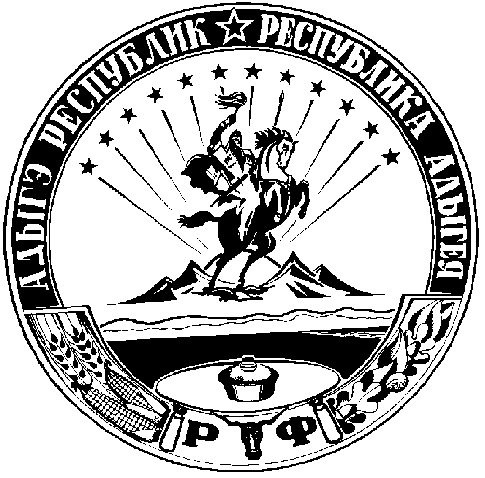 